Istituto Statale Comprensivo di Porretta TermeScuola Infanzia, Primaria e Secondaria I° gradovia Marconi,  61  Porretta Terme ALTO RENO TERME 40046 (BO)tel. 0534/22448 – fax 0534/24414 email:BOIC832006@istruzione.itPROGETTO DI ALFABETIZZAZIONE                                                 Plesso di…………………………………………………….-n. ore di intervento richieste……………..-in orario:              curricolare(per l’alunno)                         extracurricolare-nominativo docente che svolgerà l’alfabetizzazione:……………………………………………………….Data ………………………………………….                                                  Firma del docente…………………………………………CLASSENUMERO ALUNNI TOTALIdella classeNUMERO ALUNNI TOTALIdella classeNUMERO ALUNNI STRANIERI  nella classePRESENZA ALUNNI DSA /H/BES  nella classeORE POTENZIAMENTO a disposizione della classeNUMERO di  ALUNNI stranieri di recente inserimentoTIPO  DI  INTERVENTO  NECESSARIO  (BARRARE LA VOCE CHE INTERESSA)PRIMA ALFABETIZZAZIONEALFABETIZZAZIONE  DA COMPLETARE  E SOSTENERETIPO  DI  INTERVENTO  NECESSARIO  (BARRARE LA VOCE CHE INTERESSA)PRIMA ALFABETIZZAZIONEALFABETIZZAZIONE  DA COMPLETARE  E SOSTENERETIPO  DI  INTERVENTO  NECESSARIO  (BARRARE LA VOCE CHE INTERESSA)PRIMA ALFABETIZZAZIONEALFABETIZZAZIONE  DA COMPLETARE  E SOSTENERETIPO  DI  INTERVENTO  NECESSARIO  (BARRARE LA VOCE CHE INTERESSA)PRIMA ALFABETIZZAZIONEALFABETIZZAZIONE  DA COMPLETARE  E SOSTENERETIPO  DI  INTERVENTO  NECESSARIO  (BARRARE LA VOCE CHE INTERESSA)PRIMA ALFABETIZZAZIONEALFABETIZZAZIONE  DA COMPLETARE  E SOSTENERETIPO  DI  INTERVENTO  NECESSARIO  (BARRARE LA VOCE CHE INTERESSA)PRIMA ALFABETIZZAZIONEALFABETIZZAZIONE  DA COMPLETARE  E SOSTENEREELENCO ALUNN0/I  COINVOLTI NELL’ATTIVITA’(indicare anche se sono alunni che sono risultati positivi agli screening effettuati nelle classi 1^e e 2^e della scuola primaria, se sono alunni DSA , BES)N.alunni DSAN.alunni HN. alunni BES (con piano personalizzato)ELENCO ALUNN0/I  COINVOLTI NELL’ATTIVITA’(indicare anche se sono alunni che sono risultati positivi agli screening effettuati nelle classi 1^e e 2^e della scuola primaria, se sono alunni DSA , BES)N.alunni DSAN.alunni HN. alunni BES (con piano personalizzato)DESCRIZIONE  competenze linguistiche possedute- punti di debolezza (barrare le voci che interessano)Non conoscenza della lingua italianaDifficoltà di comprensione e comunicazione orale in lingua italianaDifficoltà di comprensione e comunicazione  scritta in lingua italianaDifficoltà specifiche  legate alla strutturazione della frase orale e scrittaDifficoltà legate agli aspetti ortografici della linguaDifficoltà legate alla lettura e comprensione della lingua scrittaAltro……………………………………………………………………………………………………………..……………………………………………………………………………………………………………………….……………………………………………………………………………………………………………………….               ……………………………………………………………………………DESCRIZIONE  competenze linguistiche possedute- punti di debolezza (barrare le voci che interessano)Non conoscenza della lingua italianaDifficoltà di comprensione e comunicazione orale in lingua italianaDifficoltà di comprensione e comunicazione  scritta in lingua italianaDifficoltà specifiche  legate alla strutturazione della frase orale e scrittaDifficoltà legate agli aspetti ortografici della linguaDifficoltà legate alla lettura e comprensione della lingua scrittaAltro……………………………………………………………………………………………………………..……………………………………………………………………………………………………………………….……………………………………………………………………………………………………………………….               ……………………………………………………………………………DESCRIZIONE  competenze linguistiche possedute- punti di debolezza (barrare le voci che interessano)Non conoscenza della lingua italianaDifficoltà di comprensione e comunicazione orale in lingua italianaDifficoltà di comprensione e comunicazione  scritta in lingua italianaDifficoltà specifiche  legate alla strutturazione della frase orale e scrittaDifficoltà legate agli aspetti ortografici della linguaDifficoltà legate alla lettura e comprensione della lingua scrittaAltro……………………………………………………………………………………………………………..……………………………………………………………………………………………………………………….……………………………………………………………………………………………………………………….               ……………………………………………………………………………DESCRIZIONE  competenze linguistiche possedute- punti di debolezza (barrare le voci che interessano)Non conoscenza della lingua italianaDifficoltà di comprensione e comunicazione orale in lingua italianaDifficoltà di comprensione e comunicazione  scritta in lingua italianaDifficoltà specifiche  legate alla strutturazione della frase orale e scrittaDifficoltà legate agli aspetti ortografici della linguaDifficoltà legate alla lettura e comprensione della lingua scrittaAltro……………………………………………………………………………………………………………..……………………………………………………………………………………………………………………….……………………………………………………………………………………………………………………….               ……………………………………………………………………………DESCRIZIONE  competenze linguistiche possedute- punti di debolezza (barrare le voci che interessano)Non conoscenza della lingua italianaDifficoltà di comprensione e comunicazione orale in lingua italianaDifficoltà di comprensione e comunicazione  scritta in lingua italianaDifficoltà specifiche  legate alla strutturazione della frase orale e scrittaDifficoltà legate agli aspetti ortografici della linguaDifficoltà legate alla lettura e comprensione della lingua scrittaAltro……………………………………………………………………………………………………………..……………………………………………………………………………………………………………………….……………………………………………………………………………………………………………………….               ……………………………………………………………………………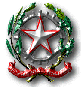 